I. MỤC TIÊU1. Kiến thức:- Đánh giá được học sinh nắm kiến thức về bản vẽ các khối hình học, bản vẽ kỹ thuật đơn giản, về gia công cơ khí, hiểu được một số các chi tiết máy và lắp ghép, một số cơ cấu truyền và biến đổi chuyển động, vai trò của điện năng và một số biện pháp an toàn khi sử dụng điện.2. Kĩ năng: - Kiểm tra đánh giá kỹ năng trình bày của học sinh, kỹ năng vận dụng kiến thức để làm bài tập, kỹ năng liên hệ thực tế, kỹ năng vẽ bản vẽ kỹ thuật, kỹ năng vận dụng công thức tính tỷ số truyền vào bài tập.3. Thái độ: - Giáo dục thái độ trung thực, cẩn thận, tỉ mỉ khi làm bài, có ý thức vươn lên trong học tập.4. Phát triển năng lực:- Năng lực giải quyết vấn đề, năng lực tính toánII. HÌNH THỨC ĐỀ- Trắc nghiệm: 30%- Tự luận: 70%III. MA TRẬN ĐỀ MA TRẬN ĐỀ KIỂM TRA HỌC KỲ I CÔNG NGHỆ 8Năm học 2018 – 2019I. TRẮC NGHIỆM (3 điểm): Ghi lại  vào bài làm chữ cái đứng trước câu trả lời đúng.Câu 1: Mối ghép nào sau đây là mối ghép tháo được?Câu 2: Đường chân ren của ren trục được vẽ bằng nét gì?Câu 3: Trình tự đọc bản vẽ chi tiết như thế nào là đúng ?A. Hình biểu diễn - kích thước - khung tên – tổng hợp - yêu cầu kỹ thuậtB. Khung tên - hình biểu diễn - kích thước - yêu cầu kỹ thuật – tổng hợp.C. Khung tên - hình biểu diễn – tổng hợp - kích thước - yêu cầu kỹ thuậtD. Kích thước – tổng hợp -  hình biểu diễn - khung tên - yêu cầu kỹ thuậtCâu 4: Vật liệu nào sau đây không phải là kim loại màu?A. Thép cacbon                                         B. NhômC. Đồng                                                     D. Hợp kim nhômCâu 5: Bản vẽ lắp bao gồm những nội dung gì ?Câu 6: Biện pháp nào sau đây KHÔNG  đảm bảo an toàn khi sử dụng điện?A. Phải thường xuyên kiểm tra cách điện dây dẫn điện, đồ dùng điện.B. Không cần dùng dây dẫn điện có vỏ bọc cách điệnC. Ngắt cầu dao trước khi sửa chữa quạt điện.D. Thường xuyên kiểm tra vỏ thiết bị bằng bút thử điện để tránh hiện tượng chạm vỏ.II. TỰ LUẬN (7 điểm)Bài 1. (2 điểm) Nêu những hiểu biết của em kim loại màu?Bài 2. (3 điểm)  Vẽ hình chiếu đứng, bằng, cạnh của vật thể sau?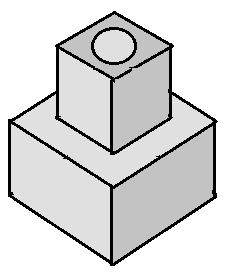 Bài 3. (2 điểm ) Đĩa xích của xe đạp có 50 răng, đĩa líp có 25 rănga. (1,5đ) Tính tỉ  số truyền i? b. (0,5đ) Chi tiết nào quay nhanh hơn? Vì sao?--------------------------------- HẾT ------------------------------------I. TRẮC NGHIỆM: (3điểm)II. TỰ LUẬN  (7điểm)I. TRẮC NGHIỆM (3 điểm): Ghi lại  vào bài làm chữ cái đứng trước câu trả lời đúng.Câu 1: Mối ghép nào sau đây là mối ghép không tháo được:Câu 2: Vòng  chân  ren của ren trục được vẽ bằng nét gì?Câu 3: Trình tự đọc bản vẽ lắp như thế nào là đúng ?A. Hình biểu diễn - kích thước – phân tích chi tiết - khung tên – bảng kê – tổng hợpB. Hình biểu diễn -khung tên - kích thước – bảng kê – phân tích chi tiết – tổng hợpC. Khung tên – bảng kê - hình biểu diễn - kích thước – phân tích chi tiết – tổng hợp.D. Kích thước - hình biểu diễn -  bảng kê – phân tích chi tiết - khung tên – tổng hợpCâu 4: Sản phẩm nào sau đây thường được làm từ  kim loại màu?Câu 5: Bản vẽ chi tiết bao gồm những nội dung gì ?Câu 6: Những việc nào dưới đây là đảm bảo an toàn:II. TỰ LUẬN (7 điểm)Bài 1. (2 điểm) Nêu những hiểu biết của em về kim loại đen?Bài 3. (3 điểm) Vẽ hình chiếu đứng, bằng, cạnh của vật thể sau?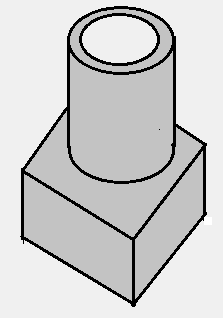 Bài 2. (2 điểm ) Đĩa xích của xe đạp có 60 răng, đĩa líp có 30 rănga. (1,5đ) Tính tỉ  số truyền i? b. (0,5đ) Chi tiết nào quay nhanh hơn? Vì sao?----------------------------- HẾT-------------------------------
I. TRẮC NGHIỆM: (3điểm)II. TỰ LUẬN  (7điểm)TRƯỜNG THCS GIA THỤY TỔ TOÁN - LÝĐỀ KIỂM TRA HỌC KỲ I MÔN CÔNG NGHỆ 8 Năm học 2018 – 2019Ngày kiểm tra: 08/12/2018Thời gian làm bài: 45 phútChủ đềCấp độ nhận biếtCấp độ nhận biếtCấp độ nhận biếtCấp độ nhận biếtCấp độ nhận biếtCấp độ nhận biếtCấp độ nhận biếtTổngChủ đềNhận biếtNhận biếtThông hiểuThông hiểuVận dụngVận dụngVận dụng caoTổngChủ đềTNTLTNTLTNTLVận dụng caoTổngVẽ kỹ thuậtBiết được thế nào là bản vẽ kỹ thuật, nội dung bản vẽ kỹ thuật, trình tự đọc bản vẽ kỹ  thuật.Biết được thế nào là bản vẽ kỹ thuật, nội dung bản vẽ kỹ thuật, trình tự đọc bản vẽ kỹ  thuật.Đọc và vẽ được hình chiếu của vật thểĐọc và vẽ được hình chiếu của vật thểSố câu hỏiSố điểm3  1,5đ13đ44,5đCơ khíBiết kim loại đen là gì, kim loại màu là gì, biết được một số mối ghép cơ bản: mối ghép tháo được, mối ghép không tháo được.Biết kim loại đen là gì, kim loại màu là gì, biết được một số mối ghép cơ bản: mối ghép tháo được, mối ghép không tháo được.Vận dụng được công thức tính tỷ số truyền để tính toán Vận dụng được công thức tính tỷ số truyền để tính toán Từ kết quả tỷ số truyền  khi truyền chuyển động có thể xác định được chi tiết nào quay nhanh, chậmSố câu hỏiSố điểm21đ12đ11,5đ10,5đ55đKỹ thuật điệnBiết được một số biện pháp an toàn về điệnBiết được một số biện pháp an toàn về điệnSố câu hỏiSố điểm10,5đ10,5đTỔNG7       5đ7       5đ13đ13đ11,5đ11,5đ10,5đ1010đTỷ lệ50%50%30%30%20%20%20%100%TRƯỜNG THCS GIA THỤY TỔ TOÁN - LÝĐỀ KIỂM TRA HỌC KỲ I MÔN CÔNG NGHỆ 8 Năm học 2018 – 2019                     ĐỀ 1Ngày kiểm tra: 08/12/2018Thời gian làm bài: 45 phútA. Mối ghép ở khung xe đạpB. Mối ghép đinh tán giữa quai nồi và thân nồi	C. Mối ghép ren ở nắp lọ mựcD. Mối ghép bằng hàn thiếc ở các bảng mạch điện tử.A. Liền đậmB. Liền mảnhC. Nét đứtD. Gấp khúcA. Hình biểu diễn, khung tênB Kích thước, yêu cầu kỹ thuật C. Kích thước, bảng kê	D. Gồm A và C.TRƯỜNG THCS GIA THỤYTỔ TOÁN - LÝHƯỚNG DẪN CHẤM ĐỀ KIỂM TRA HỌC KỲ IMÔN CÔNG NGHỆ 8 - ĐỀ 1Câu123456Đáp ánCBBADBĐiểm0,50,50,50,50,50,5BàiNội dungĐiểmBài 1(2điểm)- Ngoài kim loại đen, các kim loại khác còn lại chủ yếu là kim loại màu. Kim loại màu thường sử dụng dưới dạng hợp kim0,5đBài 1(2điểm)- Kim loại màu dễ kéo dài, dễ dát mỏng, có tính chống mài mòn, tính chống ăn mòn cao, đa số có tính dẫn nhiệt và dẫn điện tốt. Các kim loại màu ít bị ô xi hóa trong môi trường. Kim loại màu chủ yếu là đồng, nhôm và hợp kim của chúng1đBài 1(2điểm)- Đồng nhôm và hợp kim của chúng được dùng nhiều trong công nghiệp như: sản xuất đồ dùng gia đình, chế tạo chi tiết máy, làm vật liệu dẫn điện…0,5đBài 2(3điểm)Vẽ đúng hình chiếu đứng, bằng, cạnh1đBài 2(3điểm)Vẽ đúng vị trí hình chiếu1đBài 2(3điểm)Nét vẽ đẹp1đBài 3(2điểm)a. Tính được tỉ số truyền i = 50:25 = 21,5đBài 3(2điểm)b. Vì i = 2 nên đĩa líp quay nhanh hơn đĩa xích 2 lần0.5đBAN GIÁM HIỆU Phạm Thị Hải VânTỔ NHÓM CHUYÊN MÔNTrần Thị Huệ ChiNGƯỜI RA ĐỀNguyễn Thị Hương ThảoTRƯỜNG THCS GIA THỤY TỔ TOÁN - LÝĐỀ KIỂM TRA HỌC KỲ I MÔN CÔNG NGHỆ 8 Năm học 2018 – 2019                     ĐỀ 2Ngày kiểm tra: 08/12/2018Thời gian làm bài: 45 phútA. Ghép bằng hàn B. Ghép bằng đinh vít	C. Ghép bằng renD. Ghép bằng chốtA. Đóng kín bằng nét liền mảnhB. Đóng kín bằng nét liền đậmC. Vẽ hở bằng nét liền mảnhD. Vẽ hở bằng nét liền mảnhA. Bát ăn cơm                                             B. Chảo rán    C. Đồ trang sức                                                 D. Vỏ ổ cắm điện  A. Hình biểu diễn, khung tênB. Hình biểu diễn, kích thướcC. Kích thước, yêu cầu kỹ thuậtD. Gồm A và CA. Ngắt điện trước khi thay bóng đèn hỏngB. Không cần ngắt điện trước  khi sửa chữa C. Chơi thả diều cạnh đường dây điệnD. Làm nhà sát đường dây điện          TRƯỜNG THCS GIA THỤYTỔ TOÁN - LÝHƯỚNG DẪN CHẤM ĐỀ KIỂM TRA HỌC KỲ IMÔN CÔNG NGHỆ 8 - ĐỀ 2Câu123456Đáp ánACCBDAĐiểm0,50,50,50,50,50,5BàiNội dungĐiểmBài 1(2điểm)Kim loại đen có thành phần chủ yếu là sắt và các bon. Dựa vào tỉ lệ các bon trong kim loại đen người ta  chia thành hai loại chính:1đBài 1(2điểm)- Nếu tỉ lệ các bon trong kim loại ≤ 2,14% gọi là thép. Thép được chia thành hai loại chính: thép các bon và thép hợp kim0,5đBài 1(2điểm)- Nếu tỉ  lệ các bon trong kim loại > 2,14% gọi là gang. Gang được phân làm 3 loại: gang trắng, gang xám, gang dẻo.0,5đBài 2(3điểm)Vẽ đúng hình chiếu đứng, bằng, cạnh. 1đBài 2(3điểm)Vẽ đúng vị trí các hình chiếu 1đBài 2(3điểm)Nét vẽ đẹp1đBài 3(2điểm)a. Tính được tỉ số truyền i = 60:30 = 21,5đBài 3(2điểm)b. Vì i = 2 nên đĩa líp quay nhanh hơn đĩa xích 2 lần0,5đBAN GIÁM HIỆU Phạm Thị Hải VânTỔ NHÓM CHUYÊN MÔNTrần Thị Huệ ChiNGƯỜI RA ĐỀNguyễn Thị Hương Thảo